EVOLUCION DE LOS ACTIVOS EN LA SEMANA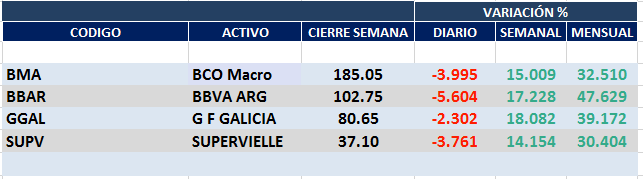 Muy buen desempeño en la semana con negativos cierre diarios el viernes.Por cuestiones locales, a las que se agregaron las globales, teníamos a estos activos en condición de “vendidos” desde comienzos de febrero.Mantenemos esta recomendación hasta tanto no se disperse la incertidumbre local y global.Macro cierra en $ 185,05 negativa el 15% respecto del cierre anterior y en N.Y. queda en us$ 15.23 subiendo el 7.63% en la semana.GGAL cierra en $ 80,65 positiva el 18.08% respecto del cierre semanal anterior, en N.Y. quedó en us$ 6.63 subiendo el 11.80%.BBAR cierra en $ 102,75 arriba el 17.23%, su adr queda en us$ 2.45 positivo el                   4.25%.SUPV queda en $ 37,10 subiendo el 14.15% y en N.Y. us$ 1.54 arriba el 8.45%.GF GALICIA (Cierre al 30/04/2020 $ 80,65)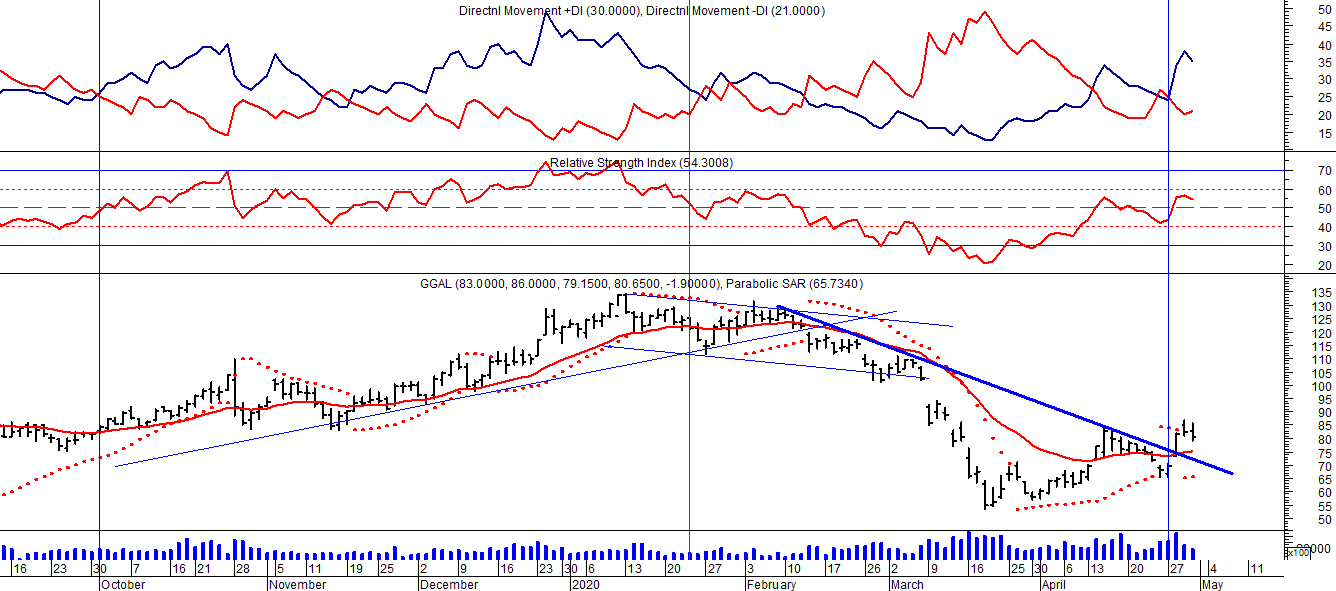 BMA (Cierre al 30/04/2020 $185,05)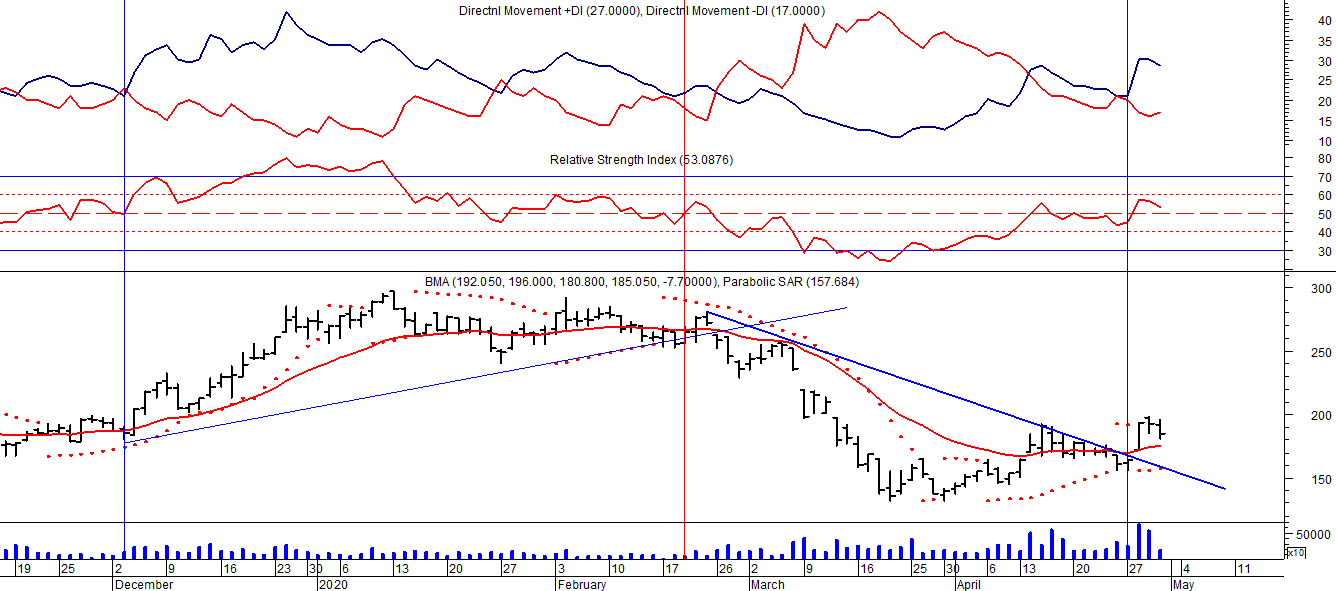 Señal de compra el 08/05 en $ 200,00.Señal de venta el 12/08 en $ 188,00.Señal de compra el 09/10 en $ 180,00.Señal de venta el 13/11 en $ 190,00.Señal de compra el 27/11 en $ 190,00.Señal de venta el 26/02 en $ 260,00.Señal de compra el 28/04 en $ 180,00.FRANCES - BBAR (Cierre al 30/04/2020 $ 102,75)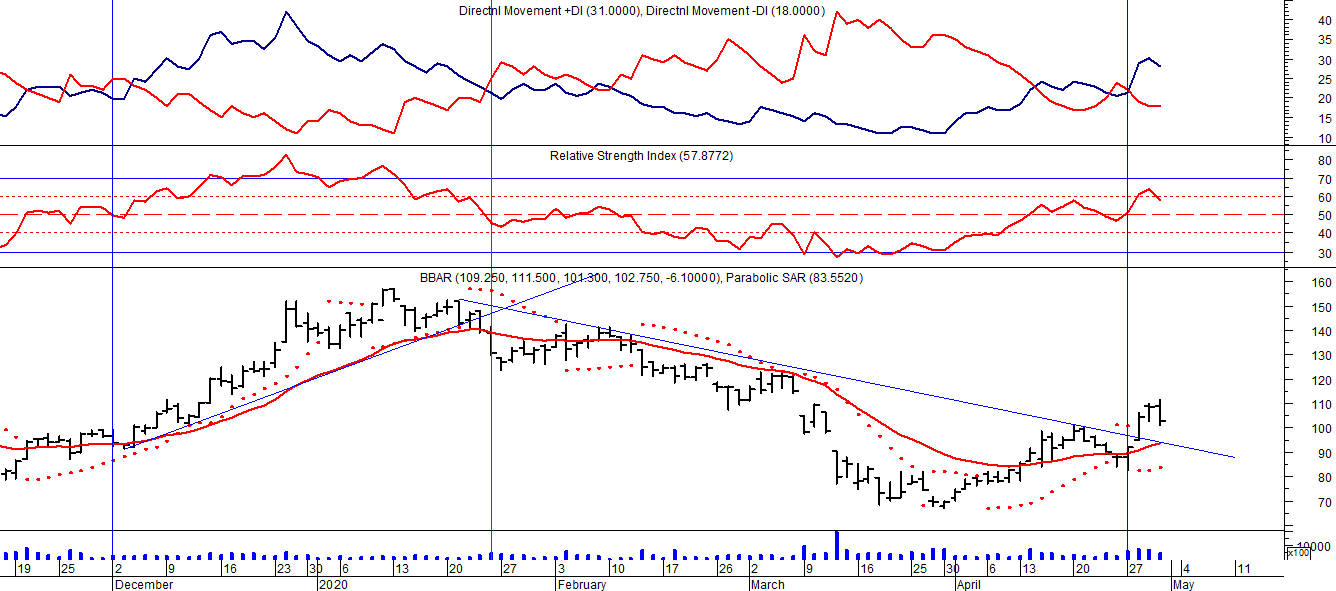 Señal de compra el 23/08 en $ 101.50.Señal de venta el 08/09 en $ 102.Señal de compra el 27/11 en $ 95.Señal de venta el 12/02/2020 en $ 135.Señal de compra el 28/04 en $100,00.SUPERVIELLE (Cierre al 30/04/2020 $ 37,10)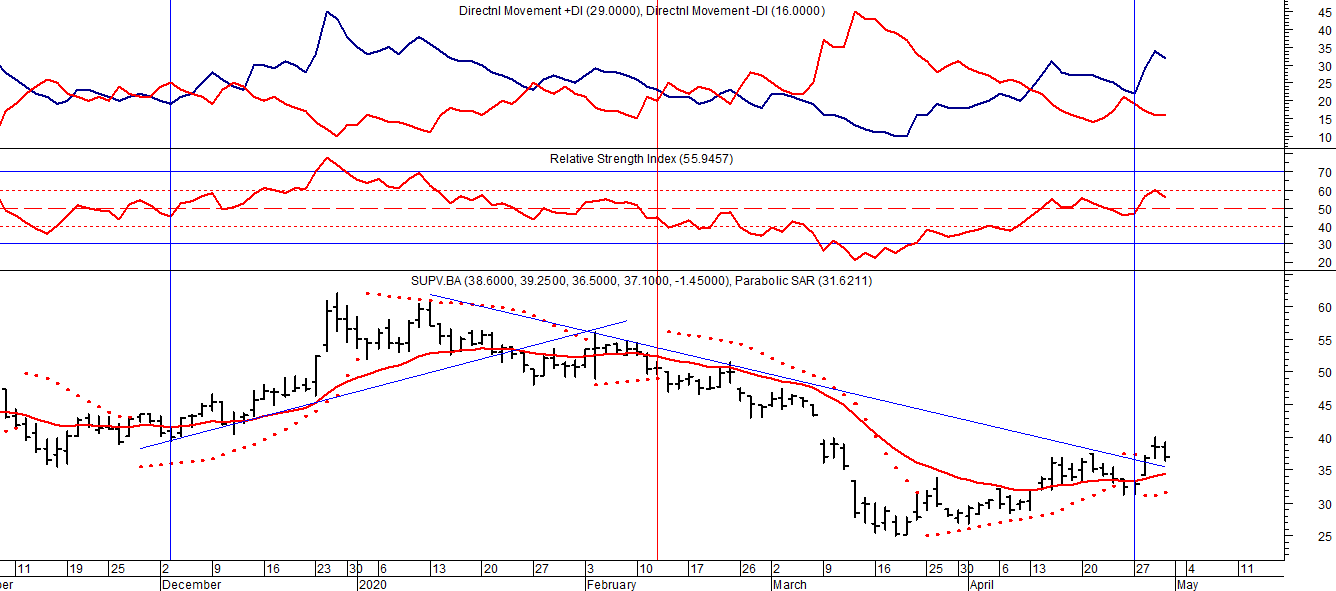 Señal de compra el 23/05 en $ 48,00.Potencial señal de venta el 08/09 en $ 37,00.Señal de compra el 01/10 en $ 41,00.Señal de venta el 12/11 en $ 42,00.Señal de compra el 4/12 en $ 41,00.Señal de venta el 11/02/2020 en $ 51,00.Señal de compra el 28/04 en $ 35,00.